Class Survey: Favourite Book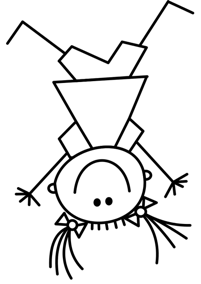 Ask your classmates.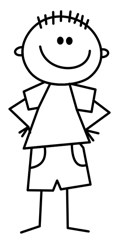 Name(Picture of the book)(Picture of the book)(Picture of the book)(Picture of the book)(Picture of the book)(Picture of the book)(Picture of the book)